
МБУК «СКЦ «Приморский»
приглашает Всех желающих 
принять участие 
в выставке творческих работ, посвященной Международному дню семьи
 «Семья, с семьёй, о семье!»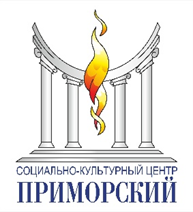 15 мая ежегодно отмечается  Международный день семьи (International Day of Families) учрежденный Генеральной Ассамблеей ООН в 1993 году.Для каждого человека семья – это место, куда ведут все жизненные дороги. Именно в кругу самых близких людей мы находим опору и поддержку. Благодарим родителей, за подаренную жизнь, и пытаемся построить свою собственную крепкую семью. Именно в семье малыш впервые испытывает глубокую радость от согревающей родительской любви, что является залогом его уверенного вступления в большую сложную жизнь. Здесь он учится видеть прекрасное и постигать секреты общения между людьми. Здесь передается мудрость от одного поколения к другому, уходящая корнями в вечность.	Сегодня мы предлагаем Всем желающим принять участие в выставке творческих работ, посвященной Международному дню семьи «Семья, с семьёй, о семье!»	 РАБОТЫ ВОЗВРАЩАЮТСЯ!Порядок:Прием работ осуществляется с 03 мая по 14 мая 2018 года по адресу: РО, г. Таганрога, ул. Свободы, 10, каб.5.

Телефон для справок: 
8-909-407-13-36 – Ведущий методист – Юлия Валерьевна Джепа;
8 (8634) 647-340 – Методист – Виктория Константиновна Скворцова; Выставка работ в холле МБУК СКЦ «Приморский» откроется 15 мая 2018 года и продлится до 25 мая 2018 года.Участники выставки: выставка творческих работ подразумевает участие обучающихся  дошкольных учреждений г. ТаганрогаУсловия:Работа должна иметь название, и быть подписана. На лицевой стороне в правом нижнем углу работа должна содержать информацию (образец этикетки с информацией Приложение 1);На выставку НЕ принимаются:- работы, не соответствующие тематике выставки творческих работ;- работы не соответствующие условиям оформления.Если в качестве творческой работы участник готовит рисунок, на выставку он принимается только 
в деревянной рамке формата А4.Приложение 1Образец оформления этикетки  (размер 8 х 4,5 см)Участники выставки будут награждены 
Дипломами участника творческих работ, посвященной Международному дню семьи
«Семья, с семьёй, о семье!»О СРОКАХ ВЫДАЧИ ДИПЛОМОВ УЧАСТНИКОВ
БУДЕТ СООБЩЕНО ОТДЕЛЬНЫМ ПИСЬМОМНАЗВАНИЕ  РАБОТЫФамилия, имя, возраст автораФ.И.О. воспитателя (полностью)Полное наименование ОУ